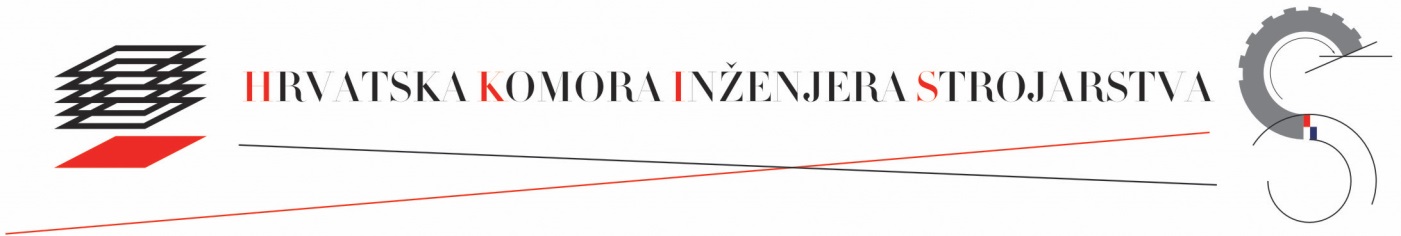 ZAHTJEV ZA UPIS U IMENIK STRANIH OVLAŠTENIH OSOBA STROJARSKE STRUKE Obrazac 4ISPUNJAVA HKIS          Državljanstvo (molimo označiti):                                                                                                                                        osobni porezni broj /TIN tax identification number  MBG                                                                                                                                                                                                                  Stupnjevi poznavanja jezika: A – početnik/minimalno znanje; B – samostalno poznavanje jezika; C – iskusno poznavanje.POD KAZNENOM I MATERIJALNOM ODGOVORNOŠĆU DA SU GORE NAVEDENI PODACI ISTINITI KAO I DOSTAVLJENA DOKUMENTACIJA I PRILOZI OVOM ZAHTJEVU;DA SAM SUGLASAN/SUGLASNA DA SE MOJI OSOBNI PODACI, SUKLADNO ODREDBAMA ZAKONA O ZAŠTITI OSOBNIH PODATAKA, MOGU PRIKUPLJATI, OBRAĐIVATI I ČUVATI KOD HKIS;DA SAM UPOZNAT/UPOZNATA SA ZAKONIMA KOJI UREĐUJU OBAVLJANJE DJELATNOSTI U PODRUČJU PROSTORNOG UREĐENJA I GRADNJE, STATUTOM I OSTALIM AKTIMA HRVATSKE KOMORE INŽENJERA STROJARSTVA  DA PRIHVAĆAM OBVEZU OBAVLJANJA POSLOVA U SKLADU S OVLASTIMA UTVRĐENIMA ZAKONOM, AKTIMA KOMORE, POSEBNIM ZAKONIMA I PROPISIMA DONESENIM NA TEMELJU TIH ZAKONA;DA SAM SUGLASAN/SUGLASNA SA OBJAVOM MOJIH SLUŽBENIH PODATAKA IZ IMENIKA HKIS.                                                                                                                                       vlastoručni potpis Izrazi koji se koriste u ovom Zahtjevu, a imaju rodno značenje, odnose se jednako na muški i ženski rod.UPLATA PRISTOJBI:   DRŽAVNI PRORAČUN RHModel broj: HR64 Poziv na broj odobrenja: 5002-47061-26023027358Račun broj: HR1210010051863000160Za uplate iz inozemstva račun broj: SWIFT: NBHRHR2XXXX IBAN: HR1210010051863000160, Hrvatska narodna banka, ZagrebNapomena: Dokumentacija se dostavlja u prijevodu na hrvatski jezik i preslikama, a original dokumenta predaje se samo na traženje službene osobe.-Prilog Zahtjevu za upis u Imenik stranih ovlaštenih osoba strojarske struke-POPIS STRUČNIH POSLOVA KRONOLOŠKIM REDOMkoje je podnositelj zahtjeva obavljao u radu na stručnim poslovima Popis stručnih poslova mora biti ovjeren vlastoručnim potpisom podnositelja zahtjeva.Vlastoručnim potpisom „ Popisa stručnih poslova kronološkim redom“ pod kaznenom i materijalnom odgovornošću izjavljujem da su navedeni podaci istiniti.HRVATSKA KOMORA INŽENJERA STROJARSTVA                                                              Ulica grada Vukovara 271CROATIAN CHAMBER OF MECHANICAL ENGINEERS                                                              10 000 Zagreb; HRMB: 2539071           OIB: 26023027358                                                                                     T  +385 1 7775-570                                                                                                                                                F  +385 1 7775 -574                                                                                                                                                www.hkis.hr, info@hkis.hrDatum zaprimanja:KLASA:KLASA:URBROJ:503-__-____-___URBROJ:503-__-____-Datum izdavanja:Ovim zahtjevom molim upis za obavljanje poslova (molimo označiti samo jednu mogućnost): Ovlašteni inženjer strojarstva Ovlašteni voditelj građenja  Ovlašteni  voditelj radova1.Osobni podaci:Ime:Prezime:AT - AustrijaBE - BelgijaBG - BugarskaCY - CiparCZ - ČeškaCZ - ČeškaDK - DanskaEE - EstonijaFI - FinskaFR - FrancuskaGR – GrčkaGR – GrčkaIE - IrskaIS - IslandIT - ItalijaLV - LatvijaLI - LihtenštajnLI - LihtenštajnLT - LitvaLU - LuxemburgHU - MađarskaMT - MaltaNL - NizozemskaNL - NizozemskaNL - NizozemskaNO - NorveškaDE - NjemačkaPL - PoljskaPT - PortugalRO - RumunjskaRO - RumunjskaSK – SlovačkaSI – SlovenijaES - ŠpanjolskaSE - ŠvedskaGB – Velika BritanijaGB – Velika BritanijaGB – Velika BritanijaGB – Velika BritanijaCH - ŠvicarskaHR - HrvatskaDrugo (navesti koje):Osobni dokument (molimo označiti):osobna iskaznicaputovnicapotvrda o državljanstvuBroj osobnog dokumenta:Vrijedi do (mm/gggg):Mjesto izdavanja osobnog dokumenta:Država izdavanja osobnog dokumenta:SPOL (molimo označiti):MUŠKIŽENSKIPorezni broj:Datum rođenja:Mjesto:Država:Osobni kontakt podaci (stalno prebivalište):Adresa (ulica, kućni broj, pb i mjesto):Broj telefona/GSM (s pozivnim brojem):E-mail:Osobni kontakt podaci (privremeno boravište):Adresa (ulica, kućni broj, pb i mjesto):Broj telefona/GSM (s pozivnim brojem):E-mail:Kontakt podaci u tvrtci zaposlenja: Kontakt podaci u tvrtci zaposlenja: Kontakt podaci u tvrtci zaposlenja: Kontakt podaci u tvrtci zaposlenja: Naziv tvrtke zaposlenja:Broj telefona/GSM (s pozivnim brojem):E-mail:2.Regulirana profesija odnosno djelatnost:  Regulirana profesija odnosno djelatnost:  Regulirana profesija odnosno djelatnost:  Naziv stručne kvalifikacije:Naziv stručne kvalifikacije:Dali ste u državi iz koje dolazite kvalificirani za obavljanje navedene regulirane profesije (označiti):DANE(ukoliko ste odgovorili DA molimo navedite prilog kojim dokazujete kvalifikaciju te naziv ustanove koja je istu izdala)(ukoliko ste odgovorili DA molimo navedite prilog kojim dokazujete kvalifikaciju te naziv ustanove koja je istu izdala)Dali je ta profesija u državi iz koje dolazite regulirana (molimo označiti)?Dali je ta profesija u državi iz koje dolazite regulirana (molimo označiti)?DANENE(ukoliko ste odgovorili DA molimo navedite puni naziv nadležnog tijela koje regulira profesiju)(ukoliko ste odgovorili DA molimo navedite puni naziv nadležnog tijela koje regulira profesiju)(ukoliko ste odgovorili DA molimo navedite puni naziv nadležnog tijela koje regulira profesiju)(ukoliko ste odgovorili DA molimo navedite puni naziv nadležnog tijela koje regulira profesiju)(ukoliko ste odgovorili DA molimo navedite puni naziv nadležnog tijela koje regulira profesiju)(ukoliko ste odgovorili DA molimo navedite puni naziv nadležnog tijela koje regulira profesiju)Dali je za obavljanje gore navedene profesije u državi iz koje dolazite formalno organiziranoDali je za obavljanje gore navedene profesije u državi iz koje dolazite formalno organiziranoDali je za obavljanje gore navedene profesije u državi iz koje dolazite formalno organiziranoDali je za obavljanje gore navedene profesije u državi iz koje dolazite formalno organiziranoDali je za obavljanje gore navedene profesije u državi iz koje dolazite formalno organiziranoobrazovanje koje Vam omogućuje obavljanje te profesije? (molimo označiti)DANENENaziv regulirane profesije koju ćete obavljati u Republici Hrvatskoj:Naziv regulirane profesije koju ćete obavljati u Republici Hrvatskoj:Naziv regulirane profesije koju ćete obavljati u Republici Hrvatskoj:Dali ste dobili ovlaštenje za obavljanje regulirane profesije u nekoj drugoj državi članici EU?Dali ste dobili ovlaštenje za obavljanje regulirane profesije u nekoj drugoj državi članici EU?DANENEukoliko ste odgovorili DA molimo navedite naziv države te puni naziv nadležnog tijela koje je izdalo ovlaštenje (obvezno priložite dokaz)ukoliko ste odgovorili DA molimo navedite naziv države te puni naziv nadležnog tijela koje je izdalo ovlaštenje (obvezno priložite dokaz)ukoliko ste odgovorili DA molimo navedite naziv države te puni naziv nadležnog tijela koje je izdalo ovlaštenje (obvezno priložite dokaz)ukoliko ste odgovorili DA molimo navedite naziv države te puni naziv nadležnog tijela koje je izdalo ovlaštenje (obvezno priložite dokaz)ukoliko ste odgovorili DA molimo navedite naziv države te puni naziv nadležnog tijela koje je izdalo ovlaštenje (obvezno priložite dokaz)ukoliko ste odgovorili DA molimo navedite naziv države te puni naziv nadležnog tijela koje je izdalo ovlaštenje (obvezno priložite dokaz)3.Podaci o obrazovanju i osposobljavanju:Naziv obrazovne ustanove na matičnom jeziku:Adresa i država obrazovne ustanove:Stručna titula na matičnom jeziku:Trajanje obrazovanja i osposobljavanja:Datum početka obrazovanja:Datum završetka obrazovanja:Stečeni broj ECTS bodova:Razina obrazovanja prema EQF (Europski kvalifikacijski okvir):Potvrda nadležnog tijela o ispunjavanju uvjeta za obavljanje regulirane profesije (priložite dokaz):DANEDrugi dokazi o formalnom obrazovanju (priložite dokaz):DANEDokazi o sadržaju i tijeku osposobljavanja – područja i predmeti (priložite dokaz):DANEDokazi o drugim kvalifikacijama (navesti koji i priložiti):Dokazi o drugim kvalifikacijama (navesti koji i priložiti):DANEStečena razina obrazovanja prema EQF – Europski kvalifikacijski okvir (molimo označiti):osmogodišnja škola – 1. razina (8 god.) 1.razina + stručna osposobljenost za jednostavne poslove – 2. razina 1.razina + stručna osposobljenost za jednostavne poslove – 2. razina 1.razina + stručna osposobljenost za jednostavne poslove – 2. razina 1.razina + stručna osposobljenost za jednostavne poslove – 2. razina 1.razina + stručna osposobljenost za jednostavne poslove – 2. razina 1.razina + stručna osposobljenost za jednostavne poslove – 2. razinaniža stručna sprema – 3. razina (1-2 god.)niža stručna sprema – 3. razina (1-2 god.)srednja stručna sprema (SSS) – 4. razina (4 god.)srednja stručna sprema (SSS) – 4. razina (4 god.)srednja stručna sprema (SSS) – 4. razina (4 god.)srednja stručna sprema (SSS) – 4. razina (4 god.)stručni studij – 5.razina (od 120 do 179 ECTS bodova / više od 2 god. a manje od 3 god.)stručni studij – 5.razina (od 120 do 179 ECTS bodova / više od 2 god. a manje od 3 god.)stručni studij – 5.razina (od 120 do 179 ECTS bodova / više od 2 god. a manje od 3 god.)stručni studij – 5.razina (od 120 do 179 ECTS bodova / više od 2 god. a manje od 3 god.)stručni studij – 5.razina (od 120 do 179 ECTS bodova / više od 2 god. a manje od 3 god.)stručni studij – 5.razina (od 120 do 179 ECTS bodova / više od 2 god. a manje od 3 god.)stručni studij – 5.razina (od 120 do 179 ECTS bodova / više od 2 god. a manje od 3 god.)stručni studij – 5.razina (od 120 do 179 ECTS bodova / više od 2 god. a manje od 3 god.)preddiplomski i stručni studij (VŠS) – 6. razina (od 180 do 240 ECTS bodova / 3 – 4 god.)preddiplomski i stručni studij (VŠS) – 6. razina (od 180 do 240 ECTS bodova / 3 – 4 god.)preddiplomski i stručni studij (VŠS) – 6. razina (od 180 do 240 ECTS bodova / 3 – 4 god.)preddiplomski i stručni studij (VŠS) – 6. razina (od 180 do 240 ECTS bodova / 3 – 4 god.)preddiplomski i stručni studij (VŠS) – 6. razina (od 180 do 240 ECTS bodova / 3 – 4 god.)preddiplomski i stručni studij (VŠS) – 6. razina (od 180 do 240 ECTS bodova / 3 – 4 god.)preddiplomski i stručni studij (VŠS) – 6. razina (od 180 do 240 ECTS bodova / 3 – 4 god.)preddiplomski i stručni studij (VŠS) – 6. razina (od 180 do 240 ECTS bodova / 3 – 4 god.)sveučilišni diplomski i specijalistički diplomski i poslijediplomski specijalistički studij (VSS) – 7. razina (1-2 god.)sveučilišni diplomski i specijalistički diplomski i poslijediplomski specijalistički studij (VSS) – 7. razina (1-2 god.)sveučilišni diplomski i specijalistički diplomski i poslijediplomski specijalistički studij (VSS) – 7. razina (1-2 god.)sveučilišni diplomski i specijalistički diplomski i poslijediplomski specijalistički studij (VSS) – 7. razina (1-2 god.)sveučilišni diplomski i specijalistički diplomski i poslijediplomski specijalistički studij (VSS) – 7. razina (1-2 god.)sveučilišni diplomski i specijalistički diplomski i poslijediplomski specijalistički studij (VSS) – 7. razina (1-2 god.)sveučilišni diplomski i specijalistički diplomski i poslijediplomski specijalistički studij (VSS) – 7. razina (1-2 god.)sveučilišni diplomski i specijalistički diplomski i poslijediplomski specijalistički studij (VSS) – 7. razina (1-2 god.)poslijediplomski magistarski studij – 8. razina (2 god.)poslijediplomski magistarski studij – 8. razina (2 god.)poslijediplomski magistarski studij – 8. razina (2 god.)poslijediplomski magistarski studij – 8. razina (2 god.) poslijediplomski doktorski studij 8. razina (3 i više god.) poslijediplomski doktorski studij 8. razina (3 i više god.) poslijediplomski doktorski studij 8. razina (3 i više god.)4.Poznavanje hrvatskog jezika:Poznajem hrvatski jezik (molimo označite stupanj poznavanja jezika)ABC5.Stručno iskustvo (stručno iskustvo iz obavljanja regulirane profesije):samozaposlena osoba:DANEili                             zaposlena osoba:DANEod (datum):do (datum):puni naziv tvrtke zaposlenja:naziv radnog mjesta: opis posla:6.6.Molimo obrazložiti profesiju koju želite obavljati u Republici Hrvatskoj (opis i vrsta posla kojim bi se bavili): Molimo obrazložiti profesiju koju želite obavljati u Republici Hrvatskoj (opis i vrsta posla kojim bi se bavili): Molimo obrazložiti profesiju koju želite obavljati u Republici Hrvatskoj (opis i vrsta posla kojim bi se bavili): Molimo obrazložiti profesiju koju želite obavljati u Republici Hrvatskoj (opis i vrsta posla kojim bi se bavili): 7.7.Punomoć:       Potpisom ove Izjave opunomoćujem niže navedenu osobu da može u moje ime preuzeti                         dokumentaciju koju Komora izdaje temeljem ovog mog podnesenog Zahtjeva!Punomoć:       Potpisom ove Izjave opunomoćujem niže navedenu osobu da može u moje ime preuzeti                         dokumentaciju koju Komora izdaje temeljem ovog mog podnesenog Zahtjeva!Punomoć:       Potpisom ove Izjave opunomoćujem niže navedenu osobu da može u moje ime preuzeti                         dokumentaciju koju Komora izdaje temeljem ovog mog podnesenog Zahtjeva!Punomoć:       Potpisom ove Izjave opunomoćujem niže navedenu osobu da može u moje ime preuzeti                         dokumentaciju koju Komora izdaje temeljem ovog mog podnesenog Zahtjeva!Ime i prezime opunomoćene osobe:Broj telefona/GSM (s pozivnim brojem):E-mail:VLASTORUČNIM  POTPISOM  IZJAVLJUJEM:U (mjesto):datum:Dokumentacija za državljane država Europskog gospodarskog prostora (EGP)  i/ili EUdokaz o državljanstvu - preslika važećeg osobnog dokumenta (putovnica i/ili osobna iskaznica) ili potvrda o državljanstvudokaz o prijavljenom prebivalištu u Republici HrvatskojRješenje HKIS o priznavanju inozemne stručne kvalifikacije za obavljanje poslova regulirane profesijeuvjerenje/dokaz da nije izrečena mjera zabrane obavljanja poslovapotvrda poslodavca o zaposlenju u tvrtci zaposlenja (datum zaposlenja, naziv radnog mjesta, vrsta poslova koje obavljate i sl.)upravna pristojba u iznosu 70,00 kn (biljezi RH koji se dostavljaju kao prilog Zahtjevu) ili  dokaz o izvršenoj uplati u Državni proračun prema donjim uputama potvrda o položenom stručnom ispitu u HRdokaz o uplati upisnine u iznosu od 2.000,00 kndokaz o uplati upisnine u iznosu od 2.000,00 knUPUTE ZA UPLATEUPUTE ZA UPLATEUPUTE ZA UPLATEPrimatelj:   HRVATSKA KOMORA INŽENJERA STROJARSTVAPrimatelj:   HRVATSKA KOMORA INŽENJERA STROJARSTVAPrimatelj:   HRVATSKA KOMORA INŽENJERA STROJARSTVAModel00Broj računaHR5623600001102094156SWIFT : ZABAHR2X, Zagrebačka banka Poziv na broj odobrenjaOIB PODNOSITELJA ZAHTJEVA Opis plaćanja: UPISNINA  – IME I PREZIME PODNOSITELJA ZAHTJEVA  Opis plaćanja: UPISNINA  – IME I PREZIME PODNOSITELJA ZAHTJEVA  Opis plaćanja: UPISNINA  – IME I PREZIME PODNOSITELJA ZAHTJEVA  Red.br.Naziv građevine,lokacijaVremensko trajanje rada na stručnim zadacimaod mjesec/godinado mjesec/godinaFunkcija podnositelja zahtjevaUKUPNO:UKUPNO:Mjesto i datum:Vlastoručni potpis: